IGAZOLÓ LAP kezelési, kitöltési útmutatásAz IGAZOLÓ LAP  egy üres  űrlap a labdarúgó  és sportszervezet közös  írásbeli kérelmére,   melyet  teljesen  új  igazolás  készítésekor  kell  a  labdarúgónak  vagy sportszervezetének kitölteni, aláírni, s benyújtani az igazolást végző szövetségnek.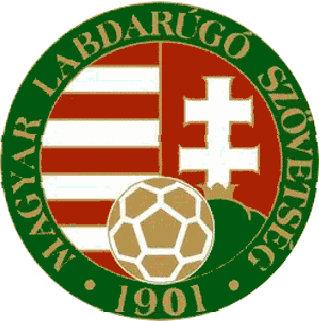 Érvényes szerződéssel rendelkező amatőr, hivatásos labdarúgó átigazolása: Az átadó és átvevő sportszervezet nyilatkozata:Az átigazolási díj összege:	Ft	+	ÁFA: FtAz átadó sportszervezet által kiállított számla száma: Kölcsönadás esetén annak időtartama:	- Kelt:Labdarúgó azonosító száma:IGAZOLÓ LAP MAGYAR LABDARÚGÓ SZÖVETSÉG (szövetség tölti ki)IGAZOLÓ LAP MAGYAR LABDARÚGÓ SZÖVETSÉG (szövetség tölti ki)IGAZOLÓ LAP MAGYAR LABDARÚGÓ SZÖVETSÉG (szövetség tölti ki)fénykép helyefénykép helyefénykép helyeSportszervezet neve, székhelye:Sportszervezet neve, székhelye:Sportszervezet neve, székhelye:Sportszervezet neve, székhelye:Szakág:Szakág:ÁllampolgárságNévNévNévSzületéskori neveSzületéskori neveSzületéskori neveSzületéskori neveAnyja leánykori neveAnyja leánykori neveSzületés helyeSzületés helyeSzületés helyeidejeidejeKijelentjük, hogy a Magyar Labdarúgó Szövetség Igazolási és Átigazolási Szabályzatát ismerjük és rendelkezéseit elfogadjuk.Kelt:törvényes képviselő aláírása	labdarúgó aláírása	sportszervezet aláírásaph.Kijelentjük, hogy a Magyar Labdarúgó Szövetség Igazolási és Átigazolási Szabályzatát ismerjük és rendelkezéseit elfogadjuk.Kelt:törvényes képviselő aláírása	labdarúgó aláírása	sportszervezet aláírásaph.Kijelentjük, hogy a Magyar Labdarúgó Szövetség Igazolási és Átigazolási Szabályzatát ismerjük és rendelkezéseit elfogadjuk.Kelt:törvényes képviselő aláírása	labdarúgó aláírása	sportszervezet aláírásaph.Kijelentjük, hogy a Magyar Labdarúgó Szövetség Igazolási és Átigazolási Szabályzatát ismerjük és rendelkezéseit elfogadjuk.Kelt:törvényes képviselő aláírása	labdarúgó aláírása	sportszervezet aláírásaph.Kijelentjük, hogy a Magyar Labdarúgó Szövetség Igazolási és Átigazolási Szabályzatát ismerjük és rendelkezéseit elfogadjuk.Kelt:törvényes képviselő aláírása	labdarúgó aláírása	sportszervezet aláírásaph.Kijelentjük, hogy a Magyar Labdarúgó Szövetség Igazolási és Átigazolási Szabályzatát ismerjük és rendelkezéseit elfogadjuk.Kelt:törvényes képviselő aláírása	labdarúgó aláírása	sportszervezet aláírásaph.Kijelentjük, hogy a Magyar Labdarúgó Szövetség Igazolási és Átigazolási Szabályzatát ismerjük és rendelkezéseit elfogadjuk.Kelt:törvényes képviselő aláírása	labdarúgó aláírása	sportszervezet aláírásaph.